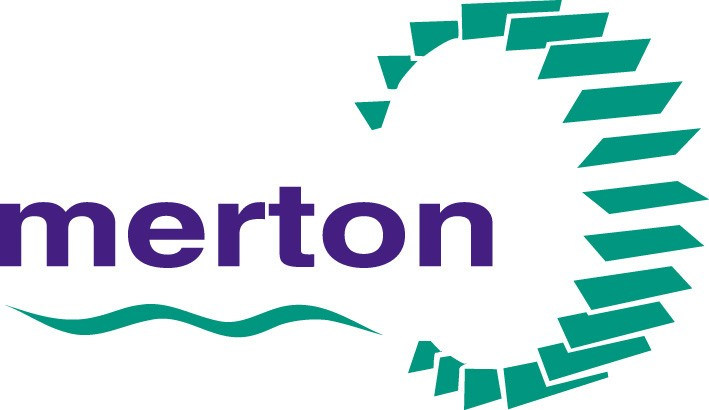 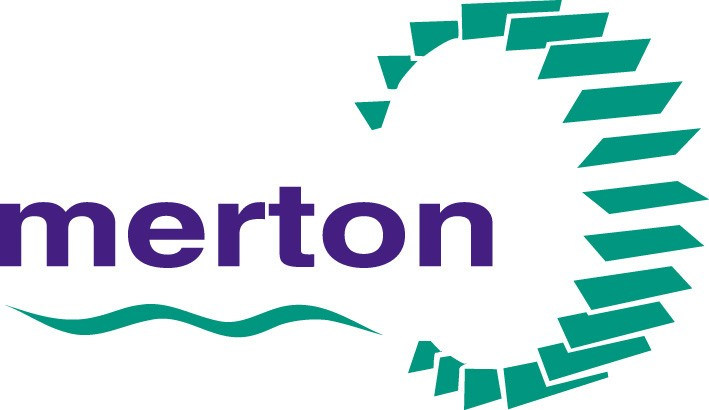 Name of Requesting individual, organisation or groupRegistered Charity numberContact NameContact AddressEmailTelephone No.Fax No.Organiser in ChargeContact No. for Public EnquiryRequested Location of EventRequested Location of EventRequested Start DateRequested Start DateRequested End DateRequested End DateType of EventCharityCommunityCommercialCommercialPrivateDescription and purpose of Event (please include as much details as possible)Description and purpose of Event (please include as much details as possible)Description and purpose of Event (please include as much details as possible)Description and purpose of Event (please include as much details as possible)Description and purpose of Event (please include as much details as possible)Description and purpose of Event (please include as much details as possible)Description and purpose of Event (please include as much details as possible)Target AudienceTarget AudienceTarget AudienceTarget AudienceApproximate number attending this eventApproximate number attending this eventApproximate number attending this eventApproximate number attending this eventSetting up TimeOpening TimeOpening TimeOpening TimeClosing TimeClearing Down TimeClearing Down TimeClearing Down TimeDo you request that any of the following be on siteDo you request that any of the following be on siteDo you request that any of the following be on siteDo you request that any of the following be on siteDo you request that any of the following be on siteDo you request that any of the following be on siteDo you request that any of the following be on siteLicence BarLicence BarLicence BarFood StallsFood StallsFood StallsFood StallsBouncy CastleBouncy CastleBouncy CastleFairground Equipment (rides, roundabouts, etc)Fairground Equipment (rides, roundabouts, etc)Fairground Equipment (rides, roundabouts, etc)Fairground Equipment (rides, roundabouts, etc)Special Carnival or Novelty ActsSpecial Carnival or Novelty ActsSpecial Carnival or Novelty ActsTrade/Exhibition Stalls or StandsTrade/Exhibition Stalls or StandsTrade/Exhibition Stalls or StandsTrade/Exhibition Stalls or StandsOther Items (please specify)Other Items (please specify)Other Items (please specify)Please detail your arrangements for clearing and removal of litter (we advocate that you recycle your waste wherever possible)Please detail your arrangements for clearing and removal of litter (we advocate that you recycle your waste wherever possible)Please detail your arrangements for clearing and removal of litter (we advocate that you recycle your waste wherever possible)Please detail your arrangements for clearing and removal of litter (we advocate that you recycle your waste wherever possible)Please detail your arrangements for clearing and removal of litter (we advocate that you recycle your waste wherever possible)Please detail your arrangements for clearing and removal of litter (we advocate that you recycle your waste wherever possible)Please detail your arrangements for clearing and removal of litter (we advocate that you recycle your waste wherever possible)Please detail your arrangements for clearing and removal of litter (we advocate that you recycle your waste wherever possible)Please provide details of any sound or public address system you are intending to usePlease provide details of any sound or public address system you are intending to usePlease provide details of any sound or public address system you are intending to usePlease provide details of any sound or public address system you are intending to usePlease provide details of any sound or public address system you are intending to usePlease provide details of any sound or public address system you are intending to usePlease provide details of any sound or public address system you are intending to usePlease provide details of any sound or public address system you are intending to use*Public liability insurance number (minimum £10 million indemnity required)*Public liability insurance number (minimum £10 million indemnity required)*Public liability insurance number (minimum £10 million indemnity required)*Public liability insurance number (minimum £10 million indemnity required)*Public liability insurance number (minimum £10 million indemnity required)*Public liability insurance number (minimum £10 million indemnity required)*Public liability insurance number (minimum £10 million indemnity required)*Public liability insurance number (minimum £10 million indemnity required)Name of policy holderName of policy holder* A copy of the public liability insurance policy and risk assessment (if applicable) will need to be presented to the Council and deemed satisfactory by a council officer, before approval of your event is granted.Please note that the event will be posted on our public website* A copy of the public liability insurance policy and risk assessment (if applicable) will need to be presented to the Council and deemed satisfactory by a council officer, before approval of your event is granted.Please note that the event will be posted on our public website* A copy of the public liability insurance policy and risk assessment (if applicable) will need to be presented to the Council and deemed satisfactory by a council officer, before approval of your event is granted.Please note that the event will be posted on our public website* A copy of the public liability insurance policy and risk assessment (if applicable) will need to be presented to the Council and deemed satisfactory by a council officer, before approval of your event is granted.Please note that the event will be posted on our public website* A copy of the public liability insurance policy and risk assessment (if applicable) will need to be presented to the Council and deemed satisfactory by a council officer, before approval of your event is granted.Please note that the event will be posted on our public website* A copy of the public liability insurance policy and risk assessment (if applicable) will need to be presented to the Council and deemed satisfactory by a council officer, before approval of your event is granted.Please note that the event will be posted on our public website* A copy of the public liability insurance policy and risk assessment (if applicable) will need to be presented to the Council and deemed satisfactory by a council officer, before approval of your event is granted.Please note that the event will be posted on our public website* A copy of the public liability insurance policy and risk assessment (if applicable) will need to be presented to the Council and deemed satisfactory by a council officer, before approval of your event is granted.Please note that the event will be posted on our public websiteThis form should be returned as soon as possible to enable the Council and Emergency Services to make comments.Please return to:Network CoordinationTraffic and Highways Services13th Floor, Civic CentreMordenSM4 5DXOr you can scan the completed form and email it to: networkcoordination@merton.gov.ukI confirm that the above details are correct at the time of filling out this form and if any changes aremade with regards to the event itself, I will inform the council immediately and submit any amendmentsfor approval.This form should be returned as soon as possible to enable the Council and Emergency Services to make comments.Please return to:Network CoordinationTraffic and Highways Services13th Floor, Civic CentreMordenSM4 5DXOr you can scan the completed form and email it to: networkcoordination@merton.gov.ukI confirm that the above details are correct at the time of filling out this form and if any changes aremade with regards to the event itself, I will inform the council immediately and submit any amendmentsfor approval.This form should be returned as soon as possible to enable the Council and Emergency Services to make comments.Please return to:Network CoordinationTraffic and Highways Services13th Floor, Civic CentreMordenSM4 5DXOr you can scan the completed form and email it to: networkcoordination@merton.gov.ukI confirm that the above details are correct at the time of filling out this form and if any changes aremade with regards to the event itself, I will inform the council immediately and submit any amendmentsfor approval.This form should be returned as soon as possible to enable the Council and Emergency Services to make comments.Please return to:Network CoordinationTraffic and Highways Services13th Floor, Civic CentreMordenSM4 5DXOr you can scan the completed form and email it to: networkcoordination@merton.gov.ukI confirm that the above details are correct at the time of filling out this form and if any changes aremade with regards to the event itself, I will inform the council immediately and submit any amendmentsfor approval.This form should be returned as soon as possible to enable the Council and Emergency Services to make comments.Please return to:Network CoordinationTraffic and Highways Services13th Floor, Civic CentreMordenSM4 5DXOr you can scan the completed form and email it to: networkcoordination@merton.gov.ukI confirm that the above details are correct at the time of filling out this form and if any changes aremade with regards to the event itself, I will inform the council immediately and submit any amendmentsfor approval.This form should be returned as soon as possible to enable the Council and Emergency Services to make comments.Please return to:Network CoordinationTraffic and Highways Services13th Floor, Civic CentreMordenSM4 5DXOr you can scan the completed form and email it to: networkcoordination@merton.gov.ukI confirm that the above details are correct at the time of filling out this form and if any changes aremade with regards to the event itself, I will inform the council immediately and submit any amendmentsfor approval.This form should be returned as soon as possible to enable the Council and Emergency Services to make comments.Please return to:Network CoordinationTraffic and Highways Services13th Floor, Civic CentreMordenSM4 5DXOr you can scan the completed form and email it to: networkcoordination@merton.gov.ukI confirm that the above details are correct at the time of filling out this form and if any changes aremade with regards to the event itself, I will inform the council immediately and submit any amendmentsfor approval.This form should be returned as soon as possible to enable the Council and Emergency Services to make comments.Please return to:Network CoordinationTraffic and Highways Services13th Floor, Civic CentreMordenSM4 5DXOr you can scan the completed form and email it to: networkcoordination@merton.gov.ukI confirm that the above details are correct at the time of filling out this form and if any changes aremade with regards to the event itself, I will inform the council immediately and submit any amendmentsfor approval.NameSignedDateYou must obtain the council’s permission BEFOREcommitting yourself to organising this eventYou must obtain the council’s permission BEFOREcommitting yourself to organising this eventYou must obtain the council’s permission BEFOREcommitting yourself to organising this eventYou must obtain the council’s permission BEFOREcommitting yourself to organising this eventYou must obtain the council’s permission BEFOREcommitting yourself to organising this eventYou must obtain the council’s permission BEFOREcommitting yourself to organising this eventYou must obtain the council’s permission BEFOREcommitting yourself to organising this eventYou must obtain the council’s permission BEFOREcommitting yourself to organising this event